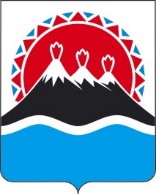 П О С Т А Н О В Л Е Н И ЕРЕГИОНАЛЬНОЙ СЛУЖБЫ ПО ТАРИФАМ И ЦЕНАМ  КАМЧАТСКОГО КРАЯ                   г. Петропавловск-КамчатскийВ соответствии с Федеральным законом Российской Федерации от 24.06.1998 № 89-ФЗ «Об отходах производства и потребления», постановлениями Правительства Российской Федерации от 16.05.2016 № 424 «Об утверждении порядка разработки, согласования, утверждения и корректировки инвестиционных и производственных программ в области обращения с твердыми коммунальными отходами, в том числе порядка определения плановых и фактических значений показателей эффективности объектов, используемых для обработки, обезвреживания и захоронения твердых коммунальных отходов», от 30.05.2016 № 484 «О ценообразовании в области обращения с твердыми коммунальными отходами», приказом Федеральной антимонопольной службы от 21.11.2016 № 1638/16 «Об утверждении методических указаний по расчету регулируемых тарифов в области обращения с твердыми коммунальными отходами», постановлением Правительства Камчатского края от 19.12.2008 № 424-П «Об утверждении Положения о Региональной службе по тарифам и ценам Камчатского края», протоколом Правления Региональной службы по тарифам и ценам Камчатского края от 10.02.2021г.  № ХХХПОСТАНОВЛЯЮ:1. Утвердить производственную программу в сфере захоронения твердых коммунальных отходов ООО «Чистый край» в сельском поселении «село Тигиль» на 2021год согласно приложению 1.2. Утвердить тарифы на захоронение твердых коммунальных отходов ООО «Чистый край» в сельском поселении «село Тигиль» на 2021год согласно приложению 2.3. Настоящее постановление вступает в силу через десять дней после дня его официального опубликования.Приложение 1к постановлению Региональной службыпо тарифам и ценам Камчатского края от 10.02.2021г.  № ХХХПроизводственная программа в сфере захоронения твердых коммунальных отходов ООО «Чистый край» в сельском поселении «село Тигиль» Тигильского муниципального района на 2021годРаздел 1. Паспорт регулируемой организацииРаздел 2. Планируемый объем захоронения твердых коммунальных отходовРаздел 3. Перечень мероприятий производственной программыРаздел 4. Объем финансовых потребностей, необходимых для реализации производственной программы в сфере захоронения твердых коммунальных отходовРаздел 5. График реализации мероприятий производственной программы Раздел 6. Показатели эффективности объектов захоронения твердых коммунальных отходов                                                                 Приложение 2к постановлению Региональной службыпо тарифам и ценам Камчатского края от 10.02.2021г. №  ХХХТарифы на захоронение твердых коммунальных отходов ООО «Чистый край» в сельском поселении «село Тигиль» Тигильского муниципального района на 2021год[Дата регистрации]№[Номер документа]Об утверждении тарифов на захоронение твердых коммунальных отходов ООО «Чистый край» в сельском поселении «село Тигиль» Тигильского муниципального района на 2021 годВрио Руководителя[горизонтальный штамп подписи 1]   М.В.ЛопатниковаНаименование регулируемой организации Адрес Руководитель организацииРуководитель организацииКонтактный телефонНаименование регулируемой организации Адрес ДолжностьФ.И.О.Контактный телефонООО «Чистый край»684017, Камчатский край, Елизовский район, поселок Пионерский, Янтарная улица, дом 3Директор Новосёлов Михаил Васильевич8-914-627-8661Наименование органа регулированияАдрес Врио Руководитель организацииВрио Руководитель организацииКонтактный телефонНаименование органа регулированияАдрес ДолжностьФ.И.О.Контактный телефонРегиональная служба по тарифам и ценам Камчатского края 683003, г. Петропавловск-Камчатский, ул. Ленинградская, 118РуководительМарина Викторовна Лопатникова(84152)42-83-81№ п/пПоказатели           
производственной программыЕдиницы     
измеренияС 22.02.2021по 31.12.2021 год12341. Объем твердых коммунальных отходов                  тыс. м33,6171.1в пределах норматива по накоплениютыс. м33,6172По видам твердых коммунальных отходовтыс. м32.1сортированныетыс. м30,0002.2несортированныетыс. м32,9662.3крупногабаритныетыс. м30,651№ 
п/пНаименование 
мероприятияСрок реализации мероприятийФинансовые потребности 
на реализацию мероприятий, тыс. руб.№ 
п/пНаименование 
мероприятияСрок реализации мероприятийФинансовые потребности 
на реализацию мероприятий, тыс. руб.12341.Текущая эксплуатация объектов захоронения твердых коммунальных отходов2021 год4 629,8792.Текущий и (или) капитальный ремонт объектов, используемых для захоронения твердых коммунальных отходов2021 год-№ п/пПоказателиГодтыс. руб.12341.Необходимая валовая выручка20215 552,97№п/пНаименование мероприятияГодСрок выполнения мероприятий производственной программы (тыс. руб.)Срок выполнения мероприятий производственной программы (тыс. руб.)Срок выполнения мероприятий производственной программы (тыс. руб.)Срок выполнения мероприятий производственной программы (тыс. руб.)№п/пНаименование мероприятияГод1 квартал (с 22.02.21 по 31.03.21)2 квартал3 квартал4 квартал.12345671.Текущая эксплуатация объектов захоронения твердых коммунальных отходов2021 488,7091380,3901380,3901380,3902.Текущий и (или) капитальный ремонт объектов, используемых для захоронения твердых коммунальных отходов Текущая эксплуатация объектов2021----№ 
п/пНаименование показателяЕд.     
измерения2021 год12341.Доля проб подземных вод, почвы и воздуха, отобранных по результатам производственного экологического контроля, не соответствующих установленным требованиям, в общем объеме таких проб %02.Количество возгораний твердых коммунальных отходов в расчете на единицу площади объекта, используемого для захоронения твердых коммунальных отходовшт/га0№ п/пНаименование 
регулируемой 
организацииГод (период) Тариф на захоронение твердых коммунальных отходов, без НДС1.ООО «Чистый край»22.02.2021-30.06.20211 535,371.ООО «Чистый край»01.07.2021-31.12.20211 535,37